CALENDRIER DES FORMATIONS 2021Pour participer à nos formations, vous devez impérativement vous inscrire préalablement en nous retournant le coupon ci-dessous et vous présenter à la formation avec la convocation reçue.Centre de formation : Maison de la chasse et de la nature, le Marché Coutant, à Montrieux-en-Sologne. 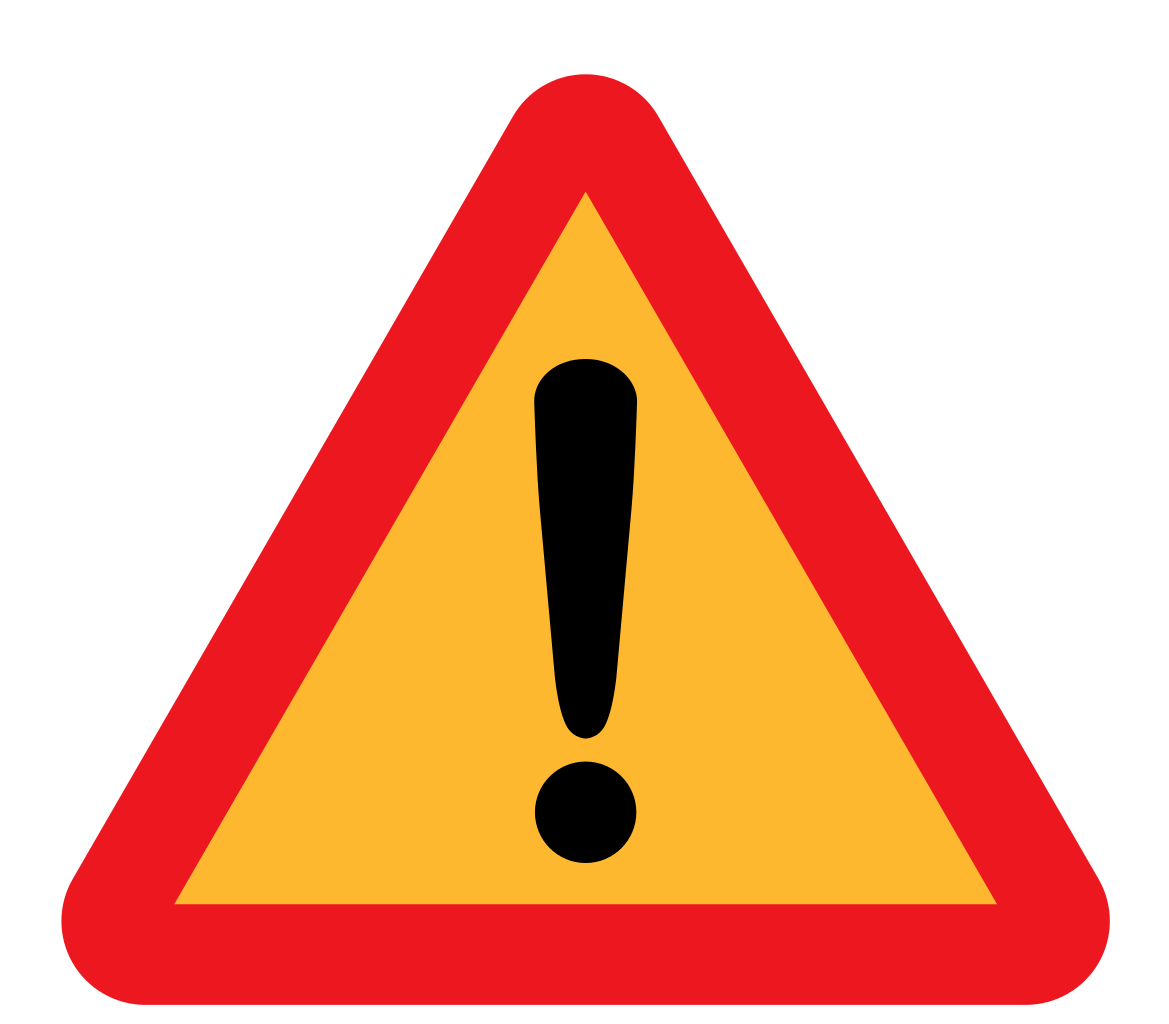 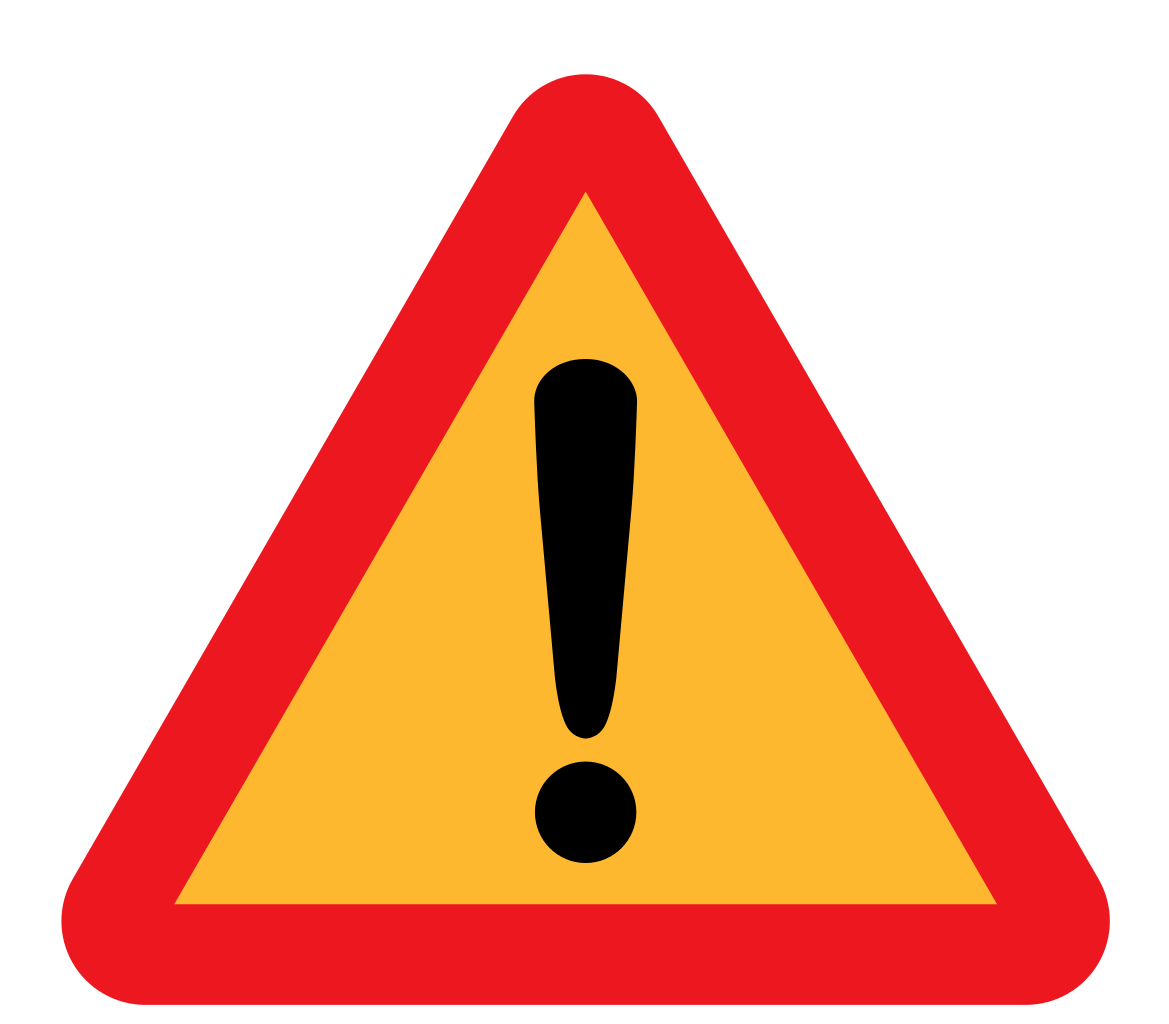 * Réviser les questions théoriques de l’examen du permis de chasser sur www.reussite-permisdechasser.comN’hésitez-pas à nous contacter si vous avez la moindre question, par téléphone au 02 54 50 01 60 ou par mail à l’adresse fdc41@wanadoo.fr.COUPON D’INSCRIPTION (à retourner à Fédération des Chasseurs - BP 30068 - 41353 VINEUIL Cedex)COUPON D’INSCRIPTION (à retourner à Fédération des Chasseurs - BP 30068 - 41353 VINEUIL Cedex)COUPON D’INSCRIPTION (à retourner à Fédération des Chasseurs - BP 30068 - 41353 VINEUIL Cedex)COUPON D’INSCRIPTION (à retourner à Fédération des Chasseurs - BP 30068 - 41353 VINEUIL Cedex)Nom/PrénomAdresseMail et téléphoneNom/PrénomAdresseMail et téléphone…………………………………………………………………………………………………………………………………………………………………………………………………………………………………………………………………………………………………………………………………………………………………………………………………………………   ……………………………………………………………………………………………………………………………………………………………………………………………………………………………………………………………………………………………………………………………………………………………………………………………………………………………………………………   …………………………………Cocher selon vos choix :Cocher selon vos choix :Dates prévues en 2021 et en 2022CoûtPermis de chasser*1 jour (8h30/18h) : nous consulter - des formations sont organisées tout au long de l’année, en fonction du nombre d’inscritsFDC41 : 25€ + OFB : 46€ (mineurs : 31€)Piégeage Mercredi 06/10 et mercredi 13/10 2021Mercredi 23/03 et mercredi 30/03 202210€ Chasse à l’arcPrintemps 202210€Gardes particuliers2 jours (8h45/18h) : Mardi 19 et mercredi 20/10/2021 60€ Venaison ½ jour (9h00/12h30) ou (14h00/17h00) :Mardi 05/10/2021             15€Corvidés Vendredi 04/03/2022gratuitTir du renardVendredi 03/06/2022gratuit